2018年新疆尉犁县招聘事业岗工作人员简章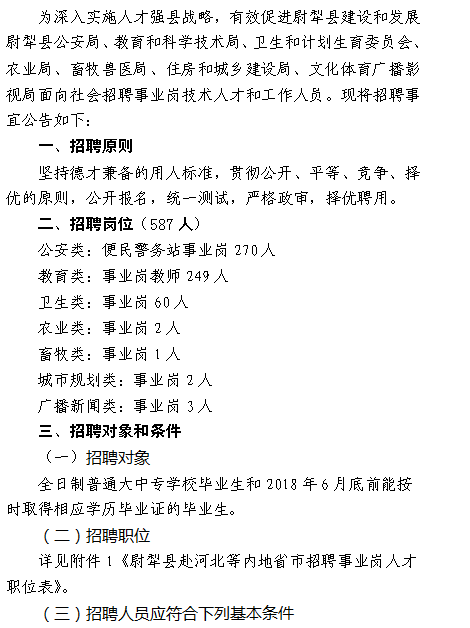 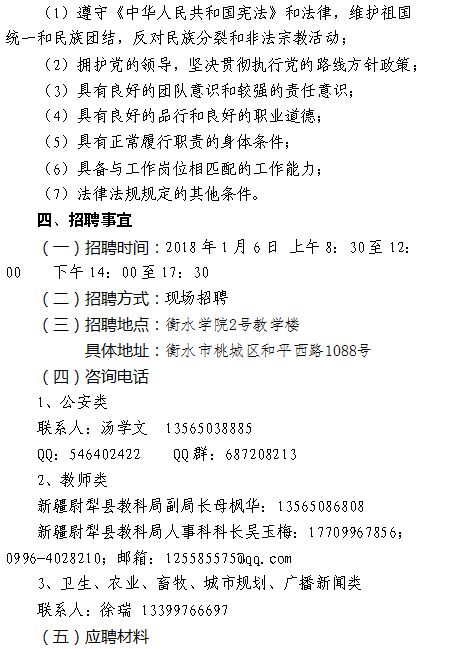 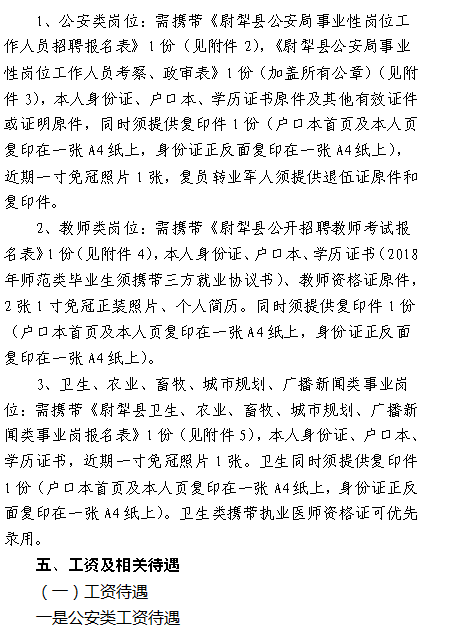 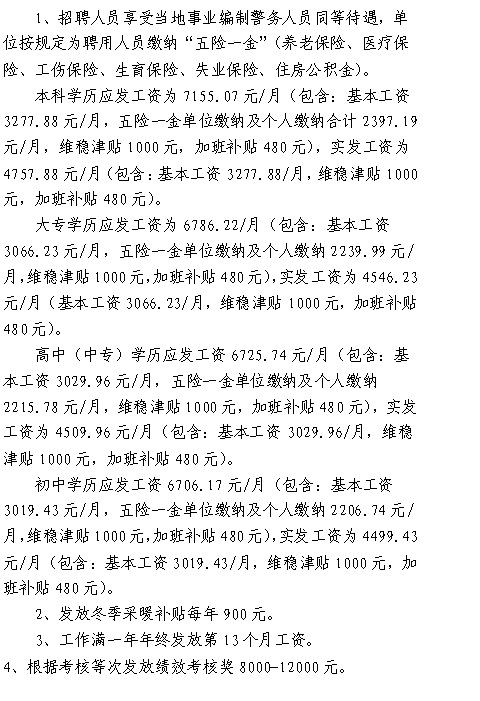 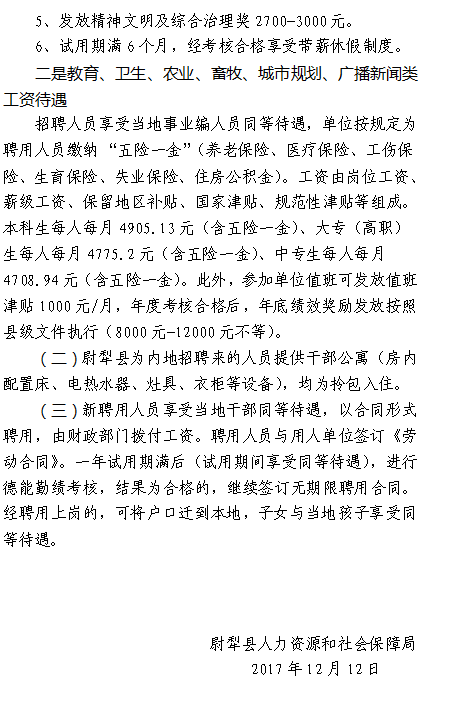 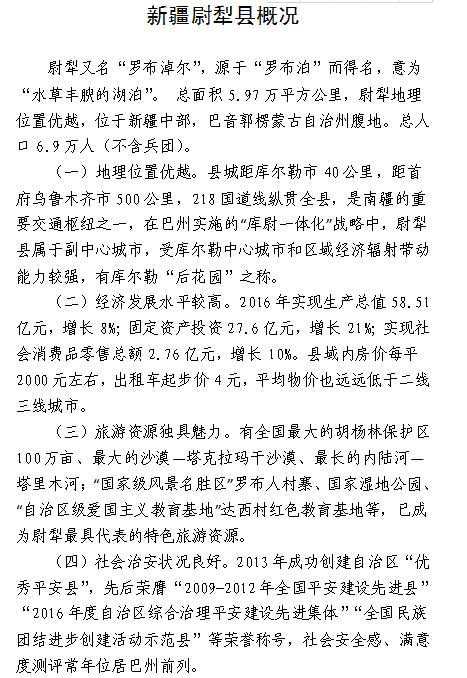 